New Hampshire Association of Special Education AdministratorsProfessional Learning Opportunities Go Virtual! 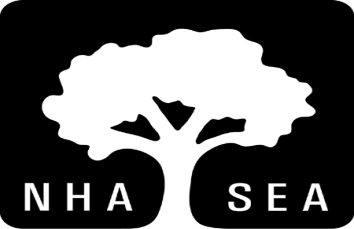 As We Embark on What Will Be a Very Unusual School Year, Join NHASEA for Some Incredible Virtual Professional Learning OpportunitiesThese are unprecedented times for educators. Together, everyone in the special education field must use our collective strength to overcome these new significant challenges. At NHASEA, our strengths include planning ahead and finding opportunities to support our members and their colleagues in order to persevere through these difficult times. As we re-enter a new school year, many things remain unknown, but our professional learning offerings for this year are meant to help us all evolve and grow together. Below you will find our offering for Level I Academy. If you are interested in participating in this offering, please complete the attached registration form and return dlavoie@nhasea.org or ahorrocks@nhasea.org. Thank you.Level I Academy for New Special Education Administrators: Working Smarter, Not Harder During a PandemicAs Special Education Administrators rally to implement varied re-entry to school models, the circumstances of the Pandemic presents new challenges! NHASEA is especially committed to supporting and sustaining leaders of special education administration who are new to the field and have less than 3 years of experience. More than ever Special Education Administrators need collegial support, guidance and networking. Join your NHASEA  colleagues for an interactive series that includes time for collaboration, leadership development, and a solid foundation in topics that are critical to special education administration. This Level I Academy will be          customized for the attendees providing them with a solid foundation, skills, and knowledge in the ever     changing and complex field of Special Education Administration. Specific content to be covered during Academy sessions include but are not limited to: Fiscal Management and Budgeting		IDEA GrantsMedicaid to Schools				Supervision and Evaluation of Special Education StaffSpecial Education Law			Compliance MonitoringPersonnel and Human Resources as well as Hiring Practices.This academy is intended for Special Education Administrators with less than 3 years of experience, building level coordinators who aspire to move to central office position, and Special Education Administrators who are new to the state.Facilitator: Jane Bergeron - Beaulieu, NHASEA Executive DirectorDates and Times:Wednesday, September 30, 2020, from 1:00 p.m. to 3:00 p.m.Wednesday, October 28, 2020, from 1:00 p.m. to 3:00 p.m.Wednesday, November 18, 2020, from 1:00 p.m. to 3:00 p.m.Wednesday, December 16, 2020, from 1:00 p.m. to 3:00 p.m.Cost: $450.00 per a personLevel I Academy for New Special Education Administrators: Working Smarter, Not Harder During a PandemicVirtual PlatformWednesday, September 30, 2020, from 1:00 p.m. to 3:00 p.m.Wednesday, October 28, 2020, from 1:00 p.m. to 3:00 p.m.Wednesday, November 18, 2020, from 1:00 p.m. to 3:00 p.m.Wednesday, December 16, 2020, from 1:00 p.m. to 3:00 p.m.Name: ________________________________________________________________Position: ______________________________________________________________Home Address: _________________________________________________________City: ___________________   State: ___________  Zip Code: ___________________Email: ________________________________________________________________Work Phone: _________________  Fax: ___________________Cell: ____________________   $450.00 per personPlease bill with P.O. # ____________________________Check is enclosed for $ ___________________________Credit card payment _____________________________Make Check Payable to:		NHASEA25 Triangle Park Drive, Suite 103					Concord, NH 03301Fax: 224-0684 or Email: dlavoie@nhasea.org or ahorrocks@nhasea.orgCancellation Clause: If attendee cannot attend, a refund will not be given. Only in the case of someone who has registered and paid, will someone else be allowed to attend in their absence.